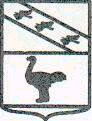 Администрация города ЛьговаКурской областиПОСТАНОВЛЕНИЕОт 12.04.2018г.    №407О внесении изменений и дополнений в муниципальную программу «Формирование современной городской среды муниципального образования «Город Льгов» на 2018-2022 годы»,           В соответствии с постановлением Правительства РФ от 10.02.2017 № 169 «Об утверждении Правил предоставления и распределения субсидий из федерального бюджета бюджетам субъектов Российской Федерации на поддержку государственных программ субъектов Российской Федерации и муниципальных программ формирования современной городской среды», Приказом Министерства строительства и жилищно-коммунального хозяйства РФ от 21.12.2017г. No1696/пр «О внесении изменений в методические рекомендации по подготовке государственных программ субъектов Российской Федерации и муниципальных программ формирования современной городской среды на 2018-2022 годы, утвержденные приказом Министерства строительства и жилищно--коммунального хозяйства Российской Федерации от 06.04.2017г. N691-пр» Администрация города Льгова ПОСТАНОВЛЯЕТ:       1. Внести изменения и дополнения в муниципальную программу Формирование современной городской среды муниципального образования «Город Льгов» на 2018-2022 годы», утвержденную постановлением Администрации города Льгова от 01.12.2017 №1459 (в редакции постановления Администрации города Льгова Курской области от 27.03.2018г. №333) изложив приложение 7  в новой редакции, дополнить приложение 9,10  (прилагается).2. Управлению финансов Администрации города Льгова Курской области при формировании  бюджета муниципального образования «Город Льгов» Курской области на 2018-2022 годы предусмотреть финансирование  Программы.3.Установить, что в ходе реализации Программы отдельные мероприятия могут уточняться, а объемы финансирования корректироваться с учетом уточненных расходов местного бюджета.4. Контроль за исполнением настоящего постановления возложить на заместителя главы администрации Газинского И.П.5. Настоящее постановление вступает в силу со дня подписания и подлежит опубликованию.Глава города						В.В.ВоробьёвПриложение №7к муниципальной программе «Формирование современной городской среды на территории МО «Город Льгов» на 2018-2022годы»Перечень общественных территорий, подлежащих благоустройству в 2018-2022 годыПриложение 9к муниципальной программе «Формирование современной городской среды на территории МО «Город Льгов» на 2018-2022годы»Адресный перечень объектов недвижимого имущества (включая объектынезавершенного строительства) и земельных участков, находящихся всобственности (пользовании) юридических лиц и индивидуальныйпредпринимателей, которые подлежат благоустройству не позднее 2020 годаза счет средств указанных лиц в соответствии с заключенными соглашениямис Администрацией города ЛьговаПриложение 10к муниципальной программе «Формирование современной городской среды на территории МО «Город Льгов» на 2018-2022годы»Мероприятия по инвентаризации уровня благоустройства индивидуальныхжилых домов и земельных участков, предоставленных для их размещения, сзаключением по результатам инвентаризации соглашений с собственниками(пользователями) указанных домов (собственниками (землепользователями)земельных участков) об их благоустройстве не позднее 2020 года всоответствии с требованиями утвержденных в муниципальном образованииправил благоустройства